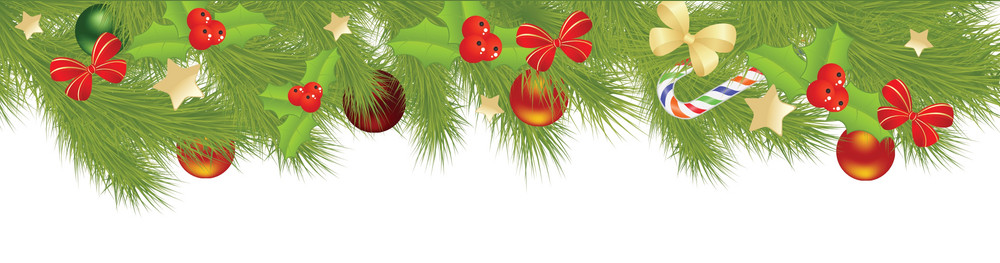 OKROŽNICA št. XYBOŽIČNO – NOVOLETNI BAZARTudi letos bomo v okviru šolskega sklada GSŠKF v mesecu decembru organizirali božično-novoletni bazar.Bazar bo potekal v času govorilnih ur, in sicer v četrtek, 7. 12. 2022, od 16.30 do 18.00.Bazarja ne moremo organizirati brez vaše pomoči. Na stojnicah boste za prostovoljni prispevek ponujali vaše izdelke (pecivo, voščilnice, adventne venčke, okraske …). Prosimo, če se lahko znotraj razreda dogovorite, s čim se boste predstavili.V četrtek, 9. 11. 2023, ob 10.30 v zgornji amfiteater vabiva predstavnike razredov (dva predstavnika na razred), da dorečemo podrobnosti (sporočite, kaj boste ponudili; uskladimo, če bo kakšne ponudbe preveč; se dogovorimo o tehnični izpeljavi bazarja). Udeležba na sestanku je OBVEZNA.Prostovoljne prispevke bomo porabili za nadstandardne storitve in nakup nadstandardne              opreme.Sejem bo potekal v božično novoletnem vzdušju – lahko si ga pričarate s klikom na:https://www.youtube.com/watch?v=dD0tP6GebPkŽe vnaprej se zahvaljujeva za sodelovanje.Metka Volmajer								Ravnatelj:Martina Dolenc 					       Samo Robič, univ. dipl. inž. kem. teh.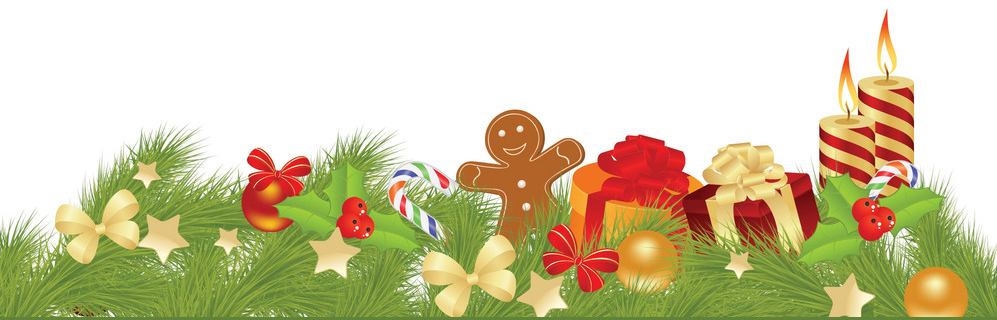 